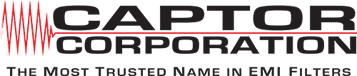 5040 South County Rd 25ATipp City, Ohio 45371About UsCaptor Corporation is a well-established leader in the aerospace industry, we offer a wide range of manufacturing positions and an opportunity for career stability and growth. We continually seek motivated individuals with a strong work ethic that desire to be part of a successful team. Captor offers competitive compensation and a comprehensive benefits package. We are a drug free, equal opportunity employer. We look forward to discussing a career opportunity with you.www.captorcorp.com/about-us/careers/Open PositionsElectronic Assembler Level 1https://jobal.in/PGpVcText 93426 to: (513)258-2661Electronic Assembler Level 2https://jobal.in/sZ0nnText 29927 to: (513)258-2661Manufacturing Engineering Technicianhttps://jobal.in/1GSUpWText 40489 to: (513)258-2661HR Contact InformationTonya Seitz, Office/HR Managertseitz@captorcorp.com(937)667-8484